Fisherman - Business Owners - Bookkeepers - Self-employedIntroduction to QuickBooks is 2 – 3 hour classes designed to give you an interactive experience.Learn the easy way to manage your books and save you time, money, and frustration with QuickBooks! This course will help you become familiar with this easy accounting and budgeting program and how to customize it to fit your needs.  Practice how to start the set up process and enter some income and expense.Location: Peavey Memorial Library, Eastport MaineTime: 12:00 PM to 3:00 PMDates: 2/17/2018 and 2/24/2018To register please contact: 207-255-4917 or e-mail your name, address, phone and business name to classes@connectwithaxiom.com Or register online at: https://axiom.coursestorm.com/course/intro-to-quick-books  Registration deadline 2/14/18Computers will be provided for practice.  For more information, contact Stephenie at the Island Institute: 745-3371 The Island Institute is proud to contract with Axiom Education and Training Center to deliver these programs.  Axiom is a nationally recognized leader in providing interactive learning solutions for businesses of all kinds.  This event is sponsored by the Island Institute.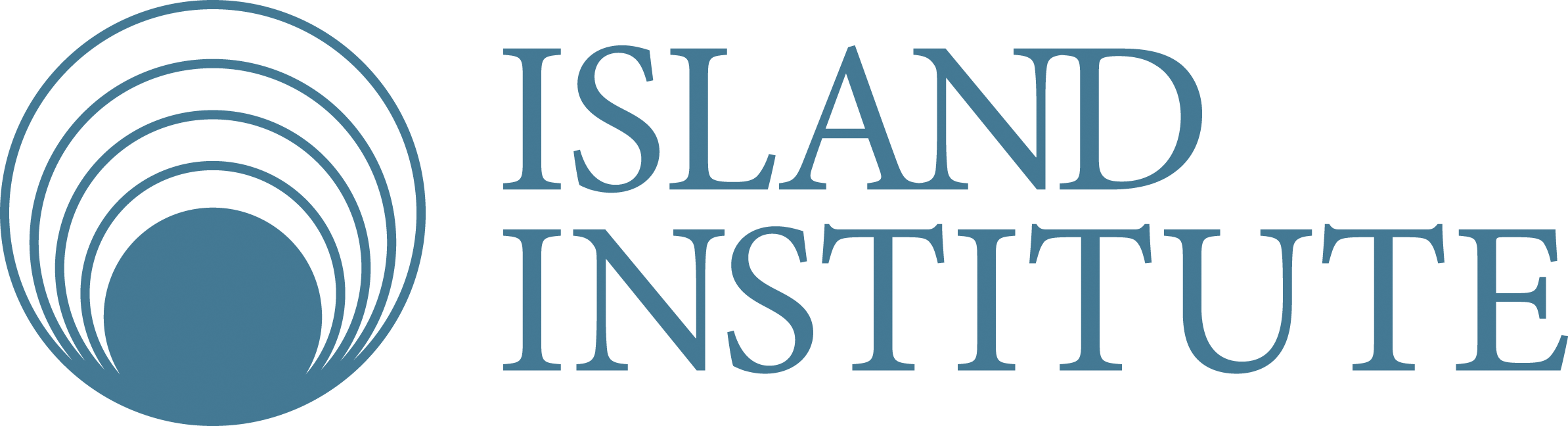         Axiom Education and Training Center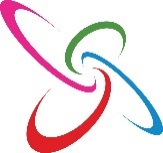 